Arbeitsblatt: Schriftliche SubtraktionMinus rechnen untereinanderSubtrahieren Sie die Zahlen untereinander und schreiben Sie das Ergebnis genau unterhalb der subtrahierten Zahlen auf. Achten Sie auf einen Übertrag. Beispiel: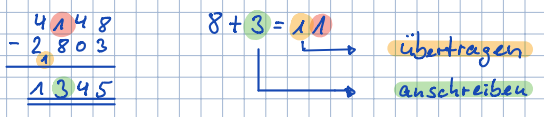 Schreiben Sie jede Aufgabe untereinander in die Tabelle, achten Sie darauf, den jeweiligen Stellenwert untereinander zu schreiben (Hunderter unter Hundertern, Zehner unter Zehner…). Die Lösungen mit den dazugehörigen Buchstaben finden Sie am Ende und ergeben von links nach rechts und von oben nach unten gelesen, ein Lösungswort.2545 - 432		4961 - 261		5376 - 1234		546 - 167	3716 - 258		789 - 654		1597 - 579		321 - 123Lösungswort:Bitte tragen Sie hier die Buchstaben und Zeichen in der richtigen Reihenfolge ein: